от 19 октября 2023 г. № 512Об утверждении муниципальной программы«Развитие культуры, физической культуры, спорта, туризма и молодежной политики в Оршанском муниципальном районе Республики Марий Эл на 2024-2030 годы»В соответствии с Бюджетным кодексом Российской Федерации, постановлением администрации Оршанского муниципального района Республики Марий Эл от 14 августа 2023 г. № 381 «О системе управления муниципальными программами Оршанского муниципального района Республики Марий Эл», администрация Оршанского муниципального района Республики Марий Элп о с т а н о в л я е т:1. Утвердить прилагаемую муниципальную программу «Развитие культуры, физической культуры, спорта, туризма и молодежной политики в Оршанском муниципальном районе Республики Марий Эл на 2024-2030 годы».2. Настоящее постановление подлежит размещению на странице администрации Оршанского муниципального района Республики Марий Эл в                 информационно-телекоммуникационной сети «Интернет» официального интернет - портала Республики Марий Эл.3. Контроль за исполнением настоящего постановления возложить на заместителя главы администрации Оршанского муниципального района Республики Марий Эл Шабалину В.Г.4. Настоящее постановление подлежит обнародованию и вступает в силу с 1 января 2024 г.Глава администрации         Оршанского 	муниципального района						         А.ПлотниковУТВЕРЖДЕНАпостановлением администрации Оршанского муниципального района Республики Марий Эл от 19 октября 2023 г. № 512
МУНИЦИПАЛЬНАЯ ПРОГРАММА«Развитие культуры, физической культуры, спорта, туризмаи молодежной политики в Оршанском муниципальном районе Республики Марий Эл на 2024-2030 годы»I. Стратегические приоритеты муниципальной программы«Развитие культуры, физической культуры, спорта, туризма и молодежной политики в Оршанском муниципальном районе Республики Марий Эл на 2024-2030 годы»1. Оценка текущего состояния культурыв Оршанском муниципальном районе Республики Марий ЭлРеализация муниципальной программы «Развитие культуры, физической культуры, спорта, туризма и молодежной политики в Оршанском муниципальном районе Республики Марий Эл на 2024-2030 годы» (далее - муниципальная программа) осуществляется в четырех значимых сферах жизни: культура, спорт, туризм и молодежная политика.Культура в Оршанском муниципальном районе Республики Марий Эл является одним из национальных приоритетов и признана важнейшим фактором роста качества жизни и гармонизации общественных отношений, залогом динамичного социально-экономического развития, гарантом сохранения единого культурного пространства и территориальной целостности народов Российской Федерации, проживающих в Оршанском муниципальном районе Республики Марий Эл.Государственная культурная политика в Оршанском муниципальном районе Республики Марий Эл с 2013 года, реализуемая муниципальной программой «Развитие культуры,  физической культуры, спорта, туризма и молодежной политики в Оршанском муниципальном районе Республики Марий Эл на 2017-2025 годы», в том числе в рамках национального проекта «Культура» с 2019 года, нацелена на реализацию стратегической роли культуры как духовно-нравственного основания для формирования гармонично развитой личности, укрепление единства российского общества и российской гражданской идентичности, увеличение количества граждан, вовлеченных в культурную деятельность, обеспечение доступности для населения услуг в сфере культуры, повышение творческой активности населения и повышение востребованности цифровых ресурсов в сфере культуры. Достижение указанных целей обеспечивалось в том числе за счет модернизации инфраструктуры культуры, широкой поддержки творческих инициатив граждан и организаций, культурно-просветительских проектов, переподготовки специалистов сферы культуры, развития волонтерского движения и внедрения информационных технологий.Анализ хода реализации в Оршанском муниципальном районе Республики Марий Эл региональных проектов «Культурная среда», «Творческие люди» и «Цифровая культура» в рамках соответствующих федеральных проектов национального проекта «Культура» позволяет констатировать достижение проектных целей и показателей к 2023 году, отсутствие отклонений и рисков, положительное влияние результатов данных проектов на информационно-культурную среду в Оршанском муниципальном районе Республики Марий Эл.Всероссийская программа «Пушкинская карта» с 2021 года позволила молодым людям в возрасте от 14 до 22 лет оплачивать посещения учреждений культуры в сумме до 5 тыс. рублей в год. В программе «Пушкинская карта» участвуют муниципальное учреждение культуры «Централизованная (межпоселенческая) клубная система» Оршанского муниципального района Республики Марий Эл, муниципальное учреждение культуры «Оршанская межпоселенческая центральная библиотека» Оршанского муниципального района Республики Марий Эл и муниципальное учреждение культуры «Историко-краеведческий музейный комплекс» Оршанского муниципального района Республики Марий Эл.Отрасль культуры объединяет деятельность по сохранению объектов культурного наследия, развитию библиотечного, музейного, развитие дополнительного музыкального и художественного образования, сохранению нематериального культурного наследия народов Российской Федерации и развитию традиционной народной культуры, укреплению межрегиональных и международных связей в сфере культуры.В Оршанском муниципальном районе Республики Марий Эл функционируют 1 центральная библиотека и 13 сельских филиалов, 16 учреждений культурно-досугового типа, 1 детская школа искусств, 4 музея, научно-методический центр в сфере культурно-досуговой деятельности. Приоритетными направлениями деятельности культурно-досуговых учреждений является сохранение и развитие народного художественного творчества, нематериального культурного наследия народов республики, обеспечение максимальной доступности культурных благ для граждан, повышения качества и разнообразия услуг, совершенствование культурно-досуговой деятельности. В Оршанском муниципальном  районе Республики Марий Эл существует и развивается полноценная сеть учреждений культуры клубного типа, подавляющая часть которых расположена в сельской местности. Для большинства населения, проживающего в сельской местности, муниципальное учреждение культуры - единственный источник, обеспечивающий условия для реализации конституционного права граждан на участие в культурной жизни и пользование учреждениями культуры, на доступ к культурным ценностям. И эти ценности востребованы.Ежегодно в клубных учреждениях проводится более 2,7 тысяч культурно-массовых мероприятий, которые посещают более 170 тысяч человек. На базе культурно-досуговых учреждений функционируют 109 клубных формирования с числом участников в них 1 317 человека. Одной из приоритетных задач культурно-досуговых учреждений района является развитие декоративно-прикладного творчества. Сохранением и развитием национальной вышивки, лозоплетением, резкой по дереву занимаются в Старокрещенском Доме ремесел.Оршанский муниципальный район Республики Марий Эл обладает высоким культурным потенциалом и самобытной культурой. Сохранению, развитию и популяризации народной традиционной культуры, и совершенствованию культурно-досуговой деятельности способствуют фестивали, конкурсы регионального, межрегионального и всероссийского значений.Учреждения культуры музейного и библиотечного типа Оршанского  муниципального района Республики Марий Эл являются ключевым звеном в создании единого информационного и культурного пространства района, сохранении и развитии культурных, духовных ценностей, удовлетворении конституционных прав граждан на доступ к информации и знаниям. Музейные и книжные фонды учреждений культуры составляют часть общенационального культурного наследия района, являются ценнейшим историческим источником, информационным ресурсом республики.В развитии современного общества трудно переоценить роль музеев в сохранении и изучении культурного наследия, расширении культурно-информационных границ, которые позволяют жителям района открыть для себя искусство России и мира от древности до наших времен. Основной фонд музеев Оршанского муниципального района Республики Марий Эл насчитывает более 2 тыс. единиц хранения, отражающих историю, природу, культуру и быт народа проживающих на территории Оршанского муниципального района Республики Марий Эл, а также материалы общероссийской и мировой истории и культуры.В среднем за год в музейном комплексе проводится более 180 экскурсий, 85 бесед, уроков мужества, с обхватом населения более 17,5 тыс. человек.Две трети посетителей - это дети.Основные направления, по которым развивается библиотечное дело в Оршанском муниципальном районе Республики Марий Эл, в целом соответствуют общероссийским тенденциям. Библиотечным обслуживанием охвачено более половины населения района (69 процентов). Библиотеки остаются востребованными среди всех категорий населения. Более 40 процентов посетителей и виртуальных пользователей - дети, учащаяся молодежь, юношество. Средняя посещаемость библиотек составляет 12 посещений на одного пользователя.Ежегодно библиотеки обслуживают около 10,5 тыс. пользователей. В эпоху стремительного развития интернет-технологий, требуется ускорить процессы модернизации библиотек, превратить их в информационно-образовательные центры (центры общественного доступа) для более полного удовлетворения в информационных технологиях самых различных категорий населения района.Сеть художественного образования отрасли культуры Оршанского муниципального района Республики Марий Эл представлена 1 детской школой искусств. В детской школе искусств на 1 октября 2023 года обучается 76 детей (в том числе 65 на предпрофессиональных программах). Важная функция у раздела муниципальной программы молодежная политика, которая обеспечивает создание условий для самореализации и вовлечения молодежи Оршанского муниципального района Республики Марий Эл в активную социальную практику. Вовлечение молодежи в социальную практику посредством развития патриотического воспитания молодежи; добровольческого (волонтерского) движения; организация действенного механизма приобщения молодежи к здоровому образу жизни; формирование целостной системы поддержки инициативной и талантливой молодежи; содействие занятости и профессиональному росту молодежи, вовлечение молодых людей в предпринимательскую деятельность, все это способствует ускорению темпов социально-экономического развития района, благоприятной общественной обстановки в районе.На сегодняшний день удельный вес молодых людей в возрасте от 14 до 35 лет, принимающих участие в мероприятиях по молодежной политике 56 % от общей численности людей этого возраста, проживающих на территории района.Не менее важная функция лежит на разделе муниципальной программы физическая культура и спорт, которая стимулирует повышение интереса различных категорий граждан в Оршанском муниципальном районе Республики Марий Эл к занятиям физической культурой и спортом. Содействие вовлечению населения в систематические  занятия физической культурой и спортом; обеспечение конкурентоспособности районного спорта на  республиканском уровне; создание условий для укрепления здоровья населения путем  развития и эффективного использования инфраструктуры  физической культуры и спорта; широкая пропаганда роли занятий физической культурой и  спортом (включая спорт высших достижений) создание условий для эстетического и духовно-нравственного  совершенствования  подрастающего поколения, все эти задачи важны для успешного развития Оршанского муниципального района Республики Марий Эл.Вместе с тем, многие проблемы в сфере культуры остаются нерешенными и необходимо решить ряд вопросов, в том числе:капитальный ремонт и реконструкция Домов культуры в рамках национального проекта «Культура»;строительство отдельного здания для размещения Детской школы искусств.ремонт и реконструкция фондохранилищ музеев, посредством включения в национальный проект «Культура»;оснащение фондохранилищ музеев специализированным оборудованием (специализированное оборудование для хранения экспонатов, система климат-контроля, система газового пожаротушения);выделение целевого федерального финансирования на комплектование библиотек и музеев в рамках Государственной программы.2. Приоритеты и цели муниципальной политикив сфере реализации культурыв Оршанском муниципальном районе Республики Марий ЭлПриоритеты и цели муниципальной политики в сфере культуры в Оршанском муниципальном районе Республики Марий Эл определены в соответствии с положениями следующих документов:Закон Российской Федерации от 9 октября 1992 г. № 3612-1 «Основы законодательства Российской Федерации о культуре»;Федеральный закон от 29 декабря 1994 г. № 78-ФЗ «О библиотечном деле»;Федеральный закон от 26 мая 1996 г. № 54-ФЗ «О Музейном фонде Российской Федерации и музеях в Российской Федерации»;Федеральный закон от 6 января 1999 г. № 7-ФЗ «О народных художественных промыслах»;Федеральный закон от 25 июня 2002 г. № 73-ФЗ «Об объектах культурного наследия (памятниках истории и культуры) народов Российской Федерации»;Федеральный закон от 6 октября 2003 г. № 131-ФЗ «Об общих принципах организации местного самоуправления в Российской Федерации»;Федеральный закон от 2 мая 2006 г. № 59-ФЗ «О порядке рассмотрения обращений граждан Российской Федерации»;Федеральный закон от 27 июля 2006 г. № 152-ФЗ «О персональных данных»;Федеральный закон от 9 февраля 2009 г. № 8-ФЗ «Об обеспечении доступа к информации о деятельности государственных органов и органов местного самоуправления»;Указ Президента Российской Федерации от 24 декабря 2014 г. № 808 «Об утверждении Основ государственной культурной политики»;Указ Президента Российской Федерации от 21 июля 2020 г. № 474 «О национальных целях развития Российской Федерации на период до 2030 года»;Указ Президента Российской Федерации от 2 июля 2021 г. № 400 «О Стратегии национальной безопасности Российской Федерации»;Стратегия государственной культурной политики на период до 2030 года, утвержденная распоряжением Правительства Российской Федерации от 29 февраля 2016 г. № 326-р;Закон Республики Марий Эл от 31 мая 1994 г. № 85-III «О культуре»;Закон Республики Марий Эл от 4 декабря 2003 г. № 50-З                         «О сохранении объектов культурного наследия (памятников истории и культуры) народов Российской Федерации в Республике Марий Эл»;Закон Республики Марий Эл от 1 августа 2013 г. № 29-З «Об образовании в Республике Марий Эл»;Закон Республики Марий Эл от 5 июля 2022 г. № 21-З «О праздничных днях и памятных датах Республики Марий Эл»;Закон Республики Марий Эл от 30 декабря 2008 г. № 81-З «О физической культуре и спорте в Республике Марий Эл»;Указ Главы Республики Марий Эл от 20 апреля 2021 г. № 47 «Об утверждении перечня Государственных премий Республики Марий Эл за выдающиеся достижения в области литературы, искусства, архитектуры, науки и техники, суммы которых, получаемые налогоплательщиками, не подлежат налогообложению»;постановление Правительства Республики Марий Эл от 16 ноября     2012 г. № 427 «О государственной программе Республики Марий Эл «Культура Марий Эл на 2013 – 2025 годы»;постановление Правительства Республики Марий Эл от 13 ноября      2021 г. № 478 «Об утверждении региональной программы «Развитие и популяризация филармонической музыки в Республике Марий Эл» на 2021 -2024 годы»;постановление Правительства Республики Марий Эл от 15 ноября 2021 г. № 482 «Об утверждении региональной программы «Создание и перспективное развитие модельных муниципальных библиотек в Республике Марий Эл» на 2021 - 2027 годы».постановление Правительства Республики Марий Эл от 11 октября 2023 г. № 490 «Об утверждении государственной программы Республики Марий Эл «Молодежь Марий Эл» на 2024 - 2030 годы».С учетом основных положений вышеуказанных стратегических документов, приоритетами реализации муниципальной программой являются:увеличение числа посещений культурно-досуговых учреждений;сохранение, поддержка и развитие народного художественного творчества и нематериального культурного наследия народов, проживающих в Республике Марий Эл;совершенствование культурно-досуговой деятельности;обеспечение преемственности развития художественного творчества, традиционной культуры;приобщение различных социально-возрастных категорий населения к культурным ценностям;обеспечение реализации региональных проектов «Культурная среда», «Творческие люди» и «Цифровая культура» национального проекта «Культура»;комплексное развитие музеев и библиотек для осуществления ими социокультурных функций;сохранение национального культурного наследия, хранящегося в музейно-библиотечных фондах;выявление, охрана и популяризация объектов культурного наследия (памятников истории и культуры) народов Российской Федерации в Оршанском муниципальном районе Республики Марий Эл, в том числе:проведение работ по сохранению объектов культурного наследия;популяризация культурного наследия в контексте исторических событий, традиционного быта и уклада народов Российской Федерации, проживающих на территории Оршанского муниципального района Республики Марий Эл, музейными средствами и книжными изданиями;повышение интереса различных категорий граждан в Оршанском муниципальном районе Республики Марий Эл к занятиям физической культурой и спортом.создание условий для самореализации и вовлечения молодежи Оршанского муниципального района в активную социальную практикуобеспечение деятельности отдела культуры, молодежной политики, спорта и туризма администрации Оршанского муниципального района Республики Марий Эл.Исходя из основных направлений государственной политики в сфере реализации культуры в Оршанском муниципальном районе Республики Марий Эл, сформулированы следующие цели муниципальной программы:увеличение числа посещений учреждений культуры;увеличение численности обучающихся в детской школе искусств;увеличение доли граждан, систематически занимающихся физической культурой и спортом;увеличение доли молодых людей в возрасте от 14 до 35 лет, принимающих участие в мероприятиях по добровольческой деятельности.3. Взаимосвязь со стратегическими приоритетами, целями и показателями государственных программРоссийской ФедерацииРеализация муниципальной программы осуществляется в целях достижения показателей государственной программы Российской Федерации «Развитие культуры» (далее - Государственная программа Российской Федерации).Приоритетами муниципальной программы являются:обеспечение деятельности организаций культуры (библиотек, музеев и других организаций исполнительских искусств, организаций в области традиционной народной культуры, организаций клубного типа);развитие гастрольной и выставочной деятельности учреждений культуры;поддержка деятельности учреждений культурно - досугового типа и других видов искусств;государственная поддержка лучших сельских учреждений культуры и лучших работников сельских учреждений культуры;поддержка непрерывного образования и повышения квалификации творческих и управленческих кадров в сфере культуры для обеспечения организаций культуры высокопрофессиональными кадрами;повышение вовлеченности граждан в деятельность в сфере культуры (создание условий для реализации творческого потенциала, воспитания на основе духовно-нравственных и культурных ценностей народов Российской Федерации, проживающих на территории Оршанского муниципального района Республики Марий Эл);продвижение талантливой молодежи в сфере искусства, в том числе путем проведения детских творческих фестивалей;поддержка самодеятельного народного творчества посредством проведения фестивалей любительских творческих коллективов;поддержка реализации проектов, направленных на возрождение духовных традиций и сохранение национального культурного наследия, содействие реализации талантливых и перспективных проектов в области культуры и искусства, воспитание, просвещение и поддержку молодого поколения;поддержка творческих проектов в области культуры и искусства, в том числе всероссийских и международных проектов в области музыкального, театрального, изобразительного искусства, а также проектов, направленных на укрепление российской гражданской идентичности на основе духовно-нравственных и культурных ценностей народов Российской Федерации;поддержка развития добровольческой  деятельности в сфере культуры;реализация культурно-просветительских программ для школьников;поддержка художественных коллективов, творческих союзов и организаций;содействие развитию творческих (креативных) индустрий, создание целеориентированной системы поддержки развития креативного сектора;организация и проведение физкультурных и спортивных мероприятий;предоставление поддержки творческим инициативам в сфере театрального, музыкального, современного изобразительного искусства и народного творчества, а также творческим союзам.Государственная программа Российской Федерации определяет следующие цели, которые имеют взаимосвязь с муниципальной программой:развитие сети учреждений культуры, включая меры по укреплению материально-технической базы в учреждениях культуры, реставрацию и сохранение объектов культурного наследия, создание культурно-образовательных и музейных комплексов;использование новых технологий для сохранения и развития культурного наследия, а также его адаптации к современным реалиям - создание виртуальных концертных залов, мультимедиа-гидов, оцифровка фильмов;кадровое обеспечение организаций культуры, в том числе путем создания условий для повышения квалификации в сфере культуры на базе создаваемых центров непрерывного образования и повышения квалификации.4. Задачи муниципального управления, способы их эффективного решения в сфере культуры в Оршанском муниципальном районе Республики Марий ЭлМуниципальная программа является ключевым инструментом муниципального управления в сфере реализации культуры, спорта, туризма и молодежной политике в Оршанском муниципальном районе Республики Марий Эл.В рамках муниципальной программы предлагается решение следующих задач:увеличение числа посещений культурно - досуговых учреждений;обеспечение свободного доступа граждан к культурным ценностям, подготовка квалифицированных кадров для отрасли культуры;поддержка добровольческого движения;организация и проведение физкультурных и спортивных мероприятий; обеспечение деятельности отдела культуры, молодежной политики, спорта и туризма администрации Оршанского муниципального района Республики Марий Эл.Достижение целей муниципальной программы будет осуществляться с учетом следующих подходов:создание условий для развития народного художественного творчества, нематериального культурного наследия и культурно-досуговой деятельности;сбор, обработка и фиксация объектов нематериального этнокультурного достояния;сбор, обработка, систематизация и хранение материалов о традиционной народной культуре;повышение уровня исполнительского мастерства коллективов народного творчества посредством участия в фестивалях и конкурсах;информационное и методическое обеспечение деятельности культурно - досуговых учреждений и коллективов народного творчества;модернизация материальной базы культурно-досуговых учреждений;поддержка инициатив молодежи; организация районных спортивных мероприятий;региональная поддержка лучших сельских учреждений культуры и лучших работников сельских учреждений культуры.Основные мероприятия, осуществляемые органами исполнительной власти в Оршанском муниципальном районе Республики Марий Эл в рамках реализации муниципальной программы, обеспечивают достижение ее целей и решение задач, учитывают специфику многообразия услуг, предоставляемых в сфере культуры и искусства. Работы учреждений культуры выполняются на основе:разработки, принятия и реализации муниципальной программы, направленных на развитие культуры в Оршанском муниципальном районе Республики Марий Эл;выполнения показателей (индикаторов) программ развития культуры в Оршанском муниципальном районе Республики Марий Эл;реализации иных программ или мероприятий в районе, обеспечивающих развитие культуры._________________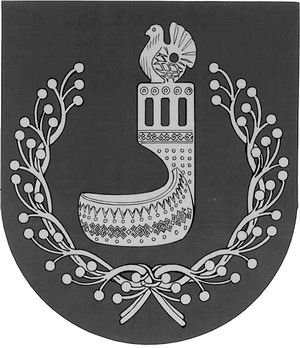 МАРИЙ ЭЛ РЕСПУБЛИКЫНОРШАНКЕ МУНИЦИПАЛЬНЫЙ РАЙОНЫН АДМИНИСТРАЦИЙЖЕПУНЧАЛАДМИНИСТРАЦИЯОРШАНСКОГО МУНИЦИПАЛЬНОГО РАЙОНАРЕСПУБЛИКИ МАРИЙ ЭЛПОСТАНОВЛЕНИЕ